УВАЖАЕМЫЕ РОДИТЕЛИ!Просим вас принять участие вОПРОСЕ о качестве условий оказания услуг МБОУ «Восточенская СОШ»Пройти опрос вы можете:1) В нашей организации2) На нашем сайте:  http://vostochs.ucoz.ru/index/nokod/0-1563) Отсканировав вашим мобильным устройством QR-код 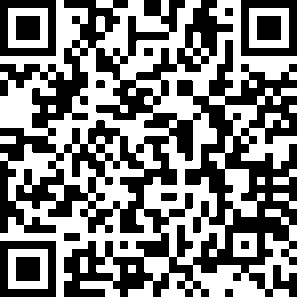 Для считывания QR-кода необходимо мобильное устройство (смартфон или планшет) под управлением Android, iOS или Windows Phone, оснащенное камерой.  Для считывания мы рекомендуем использовать приложение  “Яндекс”, которое можно скачать для любого из устройств. В меню приложения есть пункт «Сканер QR-кода», который активирует возможность сканировать код. После сканирования вам нужно будет перейти по ссылке и заполнить анкету. ДЛЯ ЗАПОЛНЕНИЯ АНКЕТЫ ВАШЕ УСТРОЙСТВО ОБЯЗАТЕЛЬНО ДОЛЖНО БЫТЬ ПОДКЛЮЧЕНО К СЕТИ ИНТЕРНЕТ